ПРОЕКТ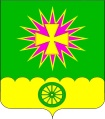 администрациЯ Нововеличковского сельского поселения Динского районаПОСТАНОВЛЕНИЕот 01.04.2022					                                              № 91станица НововеличковскаяОб организации пожарно-профилактической работы в жилом секторе и на объектах с массовым пребыванием людей на территории Нововеличковского сельского поселенияВ соответствии с федеральными законами от 21 декабря 1994 г. № 69-ФЗ «О пожарной безопасности» и от 06 октября 2003 г. № 131-ФЗ «Об общих принципах организации местного самоуправления в Российской Федерации», Устава Нововеличковского сельского поселения, в целях обеспечения пожарной безопасности и проведения пожарно-профилактической работы в жилом секторе и на объектах с массовым пребыванием людей на территории Нововеличковского сельского поселения п о с т а н о в л я ю:1. Утвердить Положение о проведении пожарно-профилактической работы в жилом секторе и на объектах с массовым пребыванием людей на территории Нововеличковского сельского поселения в соответствии с приложением № 1.2. Руководителям муниципальных предприятий, организаций и учреждений с массовым пребыванием людей, расположенным на территории Нововеличковского сельского поселения, обеспечить выполнение пожарно-профилактической работы в жилом секторе и на объектах с массовым пребыванием людей.3. Рекомендовать руководителям предприятий, организаций и учреждений с массовым пребыванием людей, расположенным на территории Нововеличковского сельского поселения:- назначить приказами по предприятиям, организациям и учреждениям из числа работников, прошедших в установленном порядке обучение мерам пожарной безопасности, ответственных за проведение пожарно-профилактической работы среди работающего персонала;- обеспечить разработку и осуществление мер пожарной безопасности на подведомственных объектах и территориях;- укомплектовать подведомственные объекты стендами с наглядной агитацией и пропагандой в области пожарной безопасности.4. Рекомендовать руководителям организаций, осуществляющих эксплуатацию жилищного фонда и жителям многоквартирных домов, в которых выбран непосредственный способ управления многоквартирным домом на территории Нововеличковского сельского поселения:- вести постоянную пожарно-профилактическую работу, включая проведение пропаганды требований в области пожарной безопасности в жилом секторе и инструктажи с населением, в том числе неработающим, с целью предупреждения возникновения пожаров и гибели людей.- осуществлять содержание дворовых территорий и подъездных путей в соответствии с требованиями, обеспечивающих беспрепятственный проезд пожарных автомобилей к возможным местам возникновения пожаров.5. Пожарно-профилактическую работу в жилом секторе и на объектах с массовым пребыванием людей на территории Нововеличковского сельского поселения, организациях, учреждениях и предприятиях организовать и проводить в соответствии с Порядком изложенным в приложении № 1 к настоящему постановлению.6. Утвердить план мероприятий по активизации пожарно-профилактической работы в жилом секторе и на объектах с массовым пребыванием людей на территории Нововеличковского сельского поселения в соответствии с приложением № 2.7. Назначить лицом, ответственным за проведение противопожарной пропаганды и обучение населения мерам пожарной безопасности Нововеличковского сельского поселения Токаренко Валерия Владимировича, начальника отдела ЖКХ, малого и среднего бизнеса администрации Нововеличковского сельского поселения.8. Отделу по общим и правовым вопросам администрации Нововеличковского сельского поселения Динского района (Калитка) обнародовать настоящее постановление в установленном порядке и разместить на официальном сайте Нововеличковского сельского поселения в сети Интернет. 9. Контроль за исполнением настоящего постановления оставляю за собой.10. Настоящее постановление вступает в силу после его официального обнародования.Глава Нововеличковскогосельского поселения                                                   Г.М.КоваПРИЛОЖЕНИЕ № 1к постановлению администрацииНововеличковского сельского поселения Динского районаот 01.04.2022 г. № 91Положение о проведении пожарно-профилактической работы в жилом секторе и на объектах с массовым пребыванием людей на территории Нововеличковского сельского поселения1. Профилактическая работа по обеспечению соблюдения требований пожарной безопасности и организации пожарно-профилактической работы в жилом секторе и на объектах с массовым пребыванием людей на территории Нововеличковского сельского поселения осуществляется в соответствии с федеральными законами от 21 декабря 1994 года № 69-ФЗ "О пожарной безопасности", от 6 октября 2003 года № 131-ФЗ "Об общих принципах организации местного самоуправления в Российской Федерации", приказами и рекомендациями МЧС России и другими нормативными правовыми актами в области обеспечения пожарной безопасности.2. Основными целями организации пожарно-профилактической работы в жилом секторе и на объектах с массовым пребыванием людей на территории Нововеличковского сельского поселения являются:- снижение количества пожаров и степени тяжести их последствий;- совершенствование знаний населения в области пожарной безопасности.3. Основными задачами организации пожарно-профилактической работы в жилом секторе и на объектах с массовым пребыванием людей на территории Нововеличковского сельского поселения являются:- разработка и осуществление мероприятий, направленных на устранение причин, которые могут вызвать возникновение пожаров;- принятие мер по предотвращению возникновения пожаров, снижению степени тяжести их последствий; - совершенствование знаний и навыков населения по организации и проведению мероприятий, направленных на предотвращение пожаров, порядку действий при возникновении пожара, изучению приемов применения первичных средств пожаротушения;- повышение эффективности взаимодействия организаций и населения в сфере обеспечения пожарной безопасности на территории Нововеличковского сельского поселения;- совершенствование форм и методов противопожарной пропаганды;- оперативное доведение до населения информации по вопросам пожарной безопасности;- создание условий для привлечения граждан на добровольной основе к деятельности по предупреждению пожаров, а также участия населения в борьбе с пожарами.4. Пожарно-профилактическая работа в жилом секторе и на объектах с массовым пребыванием людей на территории Нововеличковского сельского поселения должна предусматривать:- осуществление контроля за выполнением требований пожарной безопасности;- своевременное устранение выявленных недостатков и выполнение мероприятий, предложенных предписаниями иными актами проверок, с целью обеспечения пожарной безопасности;- разработку предложений по обеспечению пожарной безопасности, а также по внедрению передовых достижений в области пожарной защиты;- проведение противопожарной пропаганды;- обучение населения мерам пожарной безопасности.5. Ответственность за планирование и организацию пожарно-профилактической работы возлагается:- в жилом секторе на начальника отдела ЖКХ, малого и среднего бизнеса администрации Нововеличковского сельского поселения, руководителей организаций, обслуживающих жилой фонд на территории Нововеличковского сельского поселения;- на объектах с массовым пребыванием людей возлагается на руководителей организаций, учреждений, находящихся на территории Нововеличковского сельского поселения независимо от ведомственной принадлежности и форм собственности, в ведении которых находятся объекты с массовым пребыванием граждан.6. В целях осуществления контроля за выполнением требований пожарной безопасности, разработки предложений по обеспечению пожарной безопасности, а также по внедрению передовых достижений в области пожарной защиты на объектах с массовым пребыванием людей, находящихся в муниципальной собственности создаются пожарно-технические комиссии (далее - ПТК). На остальных объектах ПТК также могут создаваться.7. ПТК создаются приказом руководителя объекта защиты из лиц, ответственных за пожарную безопасность, с правами и обязанностями, регламентирующими порядок ее работы. В состав ПТК включают ИТР, деятельность которых связана с организацией и проведением технологических процессов, эксплуатацией и обслуживанием электроустановок, систем водоснабжения, связи, автоматической противопожарной защиты и т.п.8. При организации пожарно-профилактической работы в жилом секторе и на объектах с массовым пребыванием людей проверяется соблюдение требований пожарной безопасности, в том числе:- выполнение организационных и режимных мероприятий по соблюдению пожарной безопасности;- содержание территории, зданий и сооружений и помещений;- состояние эвакуационных путей и выходов;- техническое состояние противопожарного водоснабжения, обеспеченность средствами пожаротушения;- оснащенность зданий, сооружений и помещений первичными средствами пожаротушения в соответствии с нормативными требованиями;- исправность средств связи, сигнализации и оповещения о пожаре;- отсутствие препятствий для проезда пожарных автомобилей к водоисточникам, к жилым домам, учреждениям социальной сферы, производственным зданиям и сооружениям;- готовность персонала организации к действиям в случае возникновения пожара;- наличие и оснащение добровольной пожарной дружины в соответствии с действующим законодательством;- организация и проведение противопожарной пропаганды и обучения населения, работников учреждений и организаций мерам пожарной безопасности в соответствии с действующим законодательством.При проверках противопожарного состояния жилых и дачных домов, хозяйственных построек в индивидуальном жилом секторе проверяется:- оснащенность зданий (помещений) первичными средствами пожаротушения в соответствии с нормативными требованиями (утвержденным перечнем);- соблюдение правил эксплуатации газового оборудования, печей, выполнение требований по чистке дымоходов;- выполнение требований пожарной безопасности при эксплуатации электроустановок, бытовых электронагревательных приборов и оборудования;- отсутствие препятствий для подъезда пожарных автомобилей к зданию и хозяйственным постройкам;- знание и умение жильцов применять первичные средства пожаротушения.9. При организации пожарно-профилактической работы в жилом секторе планируется проведение совместных рейдов с отделом надзорной деятельности и профилактической работы по Динскому району Главного управления МЧС России по Краснодарскому краю, ОМВД России по Динскому району по проверке противопожарного состояния мест проживания лиц, ведущих асоциальный образ жизни, и неблагополучных семей.10. В ходе проведения профилактической работы в жилом секторе и на объектах с массовым пребыванием людей в обязательном порядке должны проводиться противопожарная пропаганда и противопожарное обучение населения и работников учреждений.11. В целях проведения на территории Нововеличковского сельского поселения противопожарной пропаганды поставлены следующие задачи:- предотвращение пожаров от наиболее распространенных и характерных причин;- обучение и ознакомление работников предприятий, учреждений, организаций, а также населения с правилами пожарной безопасности;- воспитание грамотного отношения к окружающим элементам пожарной опасности;- популяризация деятельности пожарной охраны, повышение ее авторитета.12. На территории Нововеличковского сельского поселения противопожарная пропаганда проводится посредством:- размещения в печатных и электронных средствах массовой информации, включая официальный сайт Нововеличковского сельского поселения, материалов по вопросам обеспечения пожарной безопасности, безопасности людей на случай возникновения пожара;- привлечения средств массовой информации;- разработки, изготовления и распространения памяток, буклетов, листовок и закладок по вопросам обеспечения первичных мер пожарной;- размещения социальной рекламы по пожарной безопасности;- оборудования информационных стендов пожарной безопасности с содержанием информации об обстановке с пожарами на территории Нововеличковского сельского поселения, примеров происшедших пожаров с указанием трагических последствий, причин их возникновения, фотографии последствий пожаров с указанием причин их возникновения, рекомендации о мерах пожарной безопасности применительно к категории посетителей организации (объекта), времени года, с учетом текущей обстановки с пожарами;- организации конкурсов, выставок, соревнований на противопожарную тематику; - проведения встреч, сходов, собраний с населением по вопросам обеспечения пожарной безопасности;- проведения занятий, бесед, консультаций с неработающим населением по вопросам пожарной безопасности;- использования других, не запрещенных законодательством Российской Федерации форм информирования населения, в целях оперативного доведения информации о требованиях действующего законодательства в области пожарной безопасности.13. Противопожарная пропаганда также осуществляется через организации, эксплуатирующие жилищный фонд, и организации, предприятия, учреждения с массовым пребыванием людей.14. Учреждениям рекомендуется проводить противопожарную пропаганду посредством:изготовления и распространения среди работников организации памяток и листовок о мерах пожарной безопасности;размещения в помещениях и на территории учреждения информационных стендов, уголков пожарной безопасности.15. Руководители культурно-просветительных и зрелищных учреждений обеспечивают информирование зрителей о правилах пожарной безопасности путем трансляции речевого сообщения либо демонстрации перед началом сеансов в кинозалах видеосюжетов о порядке их действий в случае возникновения пожара (срабатывания системы оповещения и управления эвакуацией людей при пожаре, команды персонала), направлениях эвакуационных путей и выходов, а также расположении первичных средств пожаротушения.16. Противопожарная пропаганда проводится в соответствии с законодательством за счет средств соответствующего бюджета.17. Организация обучения населения мерам пожарной безопасности на территории Нововеличковского сельского поселения проводится на основании «Порядка подготовки населения в области пожарной безопасности на территории Нововеличковского сельского поселения», утвержденного соответствующим муниципальным правовым актом.Начальник отдела ЖКХ,малого и среднего бизнеса                                     В.В. ТокаренкоПРИЛОЖЕНИЕ № 2к постановлению администрацииНововеличковского сельского поселения Динского районаот 01.04.2022 г. № 91Мероприятия по обеспечению пожарной безопасности, проводимые в Нововеличковском сельском поселении в 2022 годуНачальник отдела ЖКХ, малого и среднего бизнеса                                                    В.В. Токаренко№п/пНаименование мероприятийСрок исполненияИсполнители, соисполнителиОтметка о выполненииПримечание1Уточнение планов действий Нововеличковского сельского поселения по предупреждению и ликвидации чрезвычайных ситуаций, а также порядка привлечения населения членов добровольных пожарных дружин, транспорта, средств пожаротушения.до 1 апреля 2022 годаОтдел ЖКХ, малого и среднего бизнеса администрации Нововеличковского сельского поселения2Уточнение планов эвакуации населения, планирование и подготовка мест на случай эвакуации населения и материальных ценностей из пожароопасных районов.до 1 апреля 2022 годаОтдел ЖКХ, малого и среднего бизнеса администрации Нововеличковского сельского поселения3Организация проверок готовности к весенне - летнему пожароопасному периоду населенных пунктов, учреждений и организаций. При проверке обращать особое внимание на отдаленные населенные пункты, расположенные вблизи полей сельскохозяйственного назначения, состояние систем оповещения, связи, наружного противопожарного водоснабжения, состояние дорог, подъездов. до 1 апреля 2022 годаОтдел ЖКХ, малого и среднего бизнеса администрации Нововеличковского сельского поселения4Организация и проведение мероприятий по уборке и вывозу горючего мусора с территории поселения, расчистка лесополос вдоль автотрасс, выкосу, выносу сухой травы и камыша в местах прилегания к жилым домам и другим строениямдо 1 апреля 2022 годаОтдел ЖКХ, малого и среднего бизнеса администрации Нововеличковского сельского поселения5Издание распоряжение главы, Нововеличковского сельского поселения, о запрете выжигания мусора в поселении.до 1 апреля 2022 годаОтдел ЖКХ, малого и среднего бизнеса администрации Нововеличковского сельского поселения6Проверка готовности подразделений, добровольной пожарной охраныдо 1 апреля 2022 годаОтдел ЖКХ, малого и среднего бизнеса администрации Нововеличковского сельского поселения7Установление особого противопожарного режима на территории муниципального образования, а также дополнительных требований пожарной безопасности на время его действия;При необходимости Отдел ЖКХ, малого и среднего бизнеса администрации Нововеличковского сельского поселения8Оборудование пирсов или площадок для забора воды пожарными автомобилями на берегах рек и других водоемов, находящихся в границах населенных пунктов.до 1 апреля 2022 годаРуководители хозяйствующих субъектов9 Разработка и организация выполнения муниципальных целевых программ по вопросам обеспечения пожарной безопасности;постОтдел ЖКХ, малого и среднего бизнеса администрации Нововеличковского сельского поселения10Обеспечение готовности пожарной и инженерной техники, необходимого оборудования, противопожарного снаряжения и инвентаря (ранцевых огнетушителей, хлопушек и т.п.), а также системы связи и оповещения.до 1 апреля 2022 годаРуководители хозяйствующих субъектов11Создание резерва инженерной техники, передвижных емкостей для подвоза воды, оборудования, противопожарного снаряжения и инвентаря, а также горюче - смазочных материалов. до 1 апреля 2022 годаРуководители хозяйствующих субъектов12Уточнения порядка привлечения противопожарной техники и транспортных средств коммерческих и некоммерческих организаций, а также населения для тушения пожаров.до 1 апреля 2022 годаОтдел ЖКХ, малого и среднего бизнеса администрации Нововеличковского сельского поселения13Проведение противопожарного обустройства населенных пунктов, обеспечение устройства необходимых противопожарных разрывов, а также проведение других мероприятий, исключающих возможность переброса огня на здания и сооружения. постРуководители хозяйствующих субъектов14Обеспечение выполнения первичных мер пожарной безопасности в границах Нововеличковского сельского поселения, в том числе установки у каждого жилого строения емкости(бочки) с водой или наличия огнетушителей.постПредседатели ТОСов15Организация профилактической и агитационно - разъяснительной работы среди населения и в организациях, ведущих работу на полях, по по вопросам соблюдения пожарной безопасности в пожароопасный период. постОтдел ЖКХ, малого и среднего бизнеса администрации Нововеличковского сельского поселения16Организация контроля за проведением огневых работ, введение запрета проведения сельскохозяйственных палов на полях, пастбищах, сенокосных угодьях, а также возле лесополос.постОтдел ЖКХ, малого и среднего бизнеса администрации Нововеличковского сельского поселения17Организация постоянного мониторинга развития пожарной обстановки на административной территории, обеспечение устойчивого информационного взаимодействия между соответствующими органами управления, оперативными службами и подразделениями, а также контроль за выполнением мероприятий по профилактике природных пожаров. постОтдел ЖКХ, малого и среднего бизнеса администрации Нововеличковского сельского поселения